甲、乙两地人口抽样调查表(每10000人中各年龄段人数及死亡率的统计)，据此回答1～2题。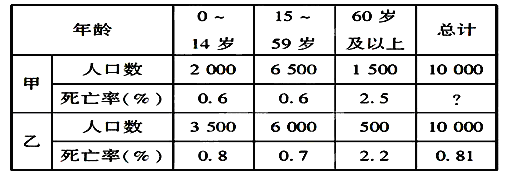 1．甲组人口死亡率是A．0.775%      B．0.95%      C．3.7%        D．0.885%2.下列说法与表格内容相符的是A．甲组人口表示发展中国家，乙组人口表示发达国家B．各年龄段死亡率是甲组小于乙组，因此死亡总人口数也是甲组小于乙组C．所有发展中国家人口死亡率都高于发达国家D．甲组人口死亡率偏高一些，主要原因是甲组老年人口比例高城市建城区内的建筑物数量与建成区面积要随城市规划的变化而进行调整，下图为某大城市在城郊规划的一居住小区近7年来的区内建筑物数量与建成区面积增长率的动态变化图。读图回答6～7题。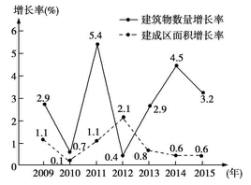 6. 图中信息表明该居住小区A. 2009—2010建筑物数量下降B. 2012—2015年建筑物数量增长而建成区面积下降C. 2010—2014年建成区面积在不断增长D. 2014—2015年建筑物数量下降而建成区面积不变7. 据图分析可知，该小区建筑物数量的变化对区域的影响是A. 小区的环境质量下降					    B. 降低了建筑物的高度C. 城市的土地利用率降低					D. 造成建成区面积的无序扩张下图为我国某水库库区1992年、2006年坝前水温（单位：℃）、水位（单位：m）变化图（2006年缺测1、2、11、12月数据）。读图，回答8～9题。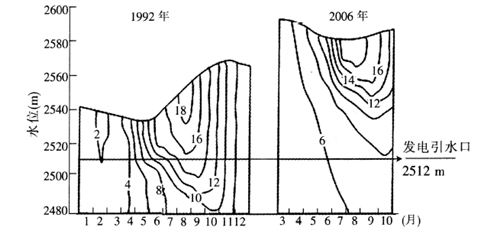 8. 该水库最可能位于我国A. 青海省	B. 天津市	C. 湖北省				D. 贵州省9. 2006年较之1992年，该水库A. 8月，引水口以下水温垂直变化显著B. 8月，水面以下60米水温变化更缓和C. 引水口水位在3－10月水温年内变化更为缓和D. 引水口水位在3－10月最高水温出现时间更早 2017年1月7日-8日全国普遍是雨雪天气。下图是中央气象台2017年1月8日06时发布的霾黄色预警。读图回答10～11题。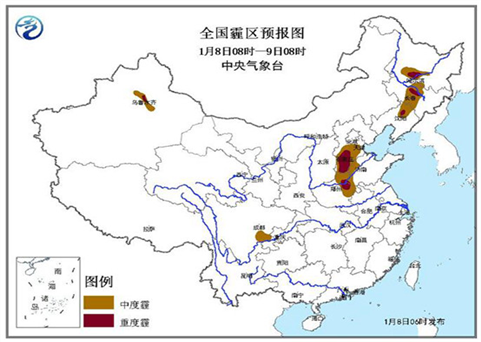 10. 从图可知8日重度霾分布在A. 河北中南部、东南地区中部						B. 京津冀、四川盆地C. 成都平原、哈密盆地							    D. 太行山和天山附近11. 下列有关“霾”的说法，正确的是①通俗的讲，“霾”就是浓雾②由于湿度较大，雾又将发展起来③受冷空气影响，上述地区的霾天气将自东向西消散④“霾”天气能见度较低，出行需注意交通安全A. ①②	B. ②④	C. ②③					D. ③④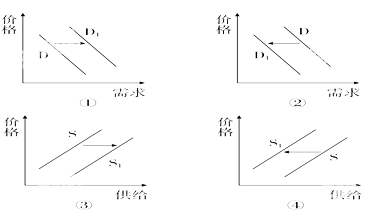 12．国务院决定，对购买1.6升及以下排量乘用车实施减半征收车辆购置税的优惠政策。不考虑其他因素，该政策对此类汽车供求的影响表述正确的有    (注：D、S为变动前，D1、S1为变动后)A．①③        		B．①④        		C．②③         	D．③④13.如图，长尾理论是网络时代兴起的一种新理论。该理论认为，由于成本和效率的因素，过去在销售产品时，厂商只能关注重要的人或事（曲线的“头部”）， “无暇”顾及在人数上居于大多数的普通消费者。而在网络时代，由于关注的成本大大降低，商业和文化的未来不在传统需求曲线的头部，关注“尾部”产生的总体效益甚至会超过“头部”。 该理论对“互联网+”时代企业经营的启示是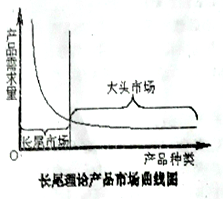 ①进行准确的市场定位，大胆舍弃优质客户和拳头产品②关注小消费者，汇集零散流量形成巨大商业价值③调整和完善产品结构，倡导个性化的，非替代性的产品或服务④加大对产品种类开发的投入，增加小众产品产量A．①②				B．②③				C．①④				D．③④14．中国政府网消息，国务院日前批转国家发改委《关于2016年深化经济体制改革重点工作的意见》。关于深化资本市场改革，《意见》提出，推进股票、债券市场改革和法治化建设，促进多层次资本市场健康发展，提高直接融资比重。政府这一意见的提出有利于①我国资本市场的市场化、法治化，为支持实体经济做出更大贡献②实施适度宽松的货币政策，提高货币流动速度，扩大居民消费③降低投资门槛，增加投资者的实际收入，满足多样化的投资需求④营造公平合理的金融环境，降低投资风险，保护投资者的利益A. ①②    			B. ①③    			C. ①④    			D. ③④15．2016年1月21日，由中方设计承建的印度尼西亚“雅万高铁”项目正式在印尼瓦利尼开工。这是中国铁路“走出去”战略的里程碑事件。央视评论员说，这是一条令人振奋的消息，更是中国高铁扬眉吐气的一天。材料反映了我国①坚持独立自主、自力更生的对外开放战略②完善开放型经济体系，提高开放型经济水平③有效消除贸易摩擦，引领世界经济发展④加快“走出去”步伐，助推经济健康发展A. ①②    			B. ②④    			C. ①③    			D. ③④16．为贯彻落实《国民经济和社会发展第十三个五年规划纲要》和《中国制造2025》，工业和信息化部、财政部联合组织相关单位和专家，通过大量的研究和调研，在充分听取了专家、行业协会、重点企业、社会各界及各地主管部门的意见基础上，编制完成了《智能制造发展规划 (2016〜2025年）》。这一过程旨在①广泛集中智慧，完善决策信息和智力支持系统，做到科学决策②充分反映民意，增强决策透明度和公众参与度，做到民主决策③转变政府职能，提高政府服务水平和行政效率，建设权威政府④推进办事公开，完善权力运行的制约监督体系，建设阳光政府A. ①②    			B. ②③    				C. ③④    				D. ①④17．2016年12月23日，十二届全国人大常委会第二十五次会议对国务院提交的《水污染防治法修正案（草案）》进行了分组审议。此前，国务院多次就《水污染防治法修正案（草案）》向社会公开征求意见，公民踊跃参与。这表明①国务院是人大的执行机关，要对人大负责、受其监督②全国人大常委会行使审议权，坚持了民主集中制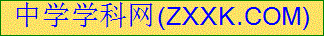 ③全国人大常委会行使立法权，推动国家治理的法制化④公民依法有序参与立法，推动了立法的民主化A.①④        		B.①②        		C.③④        		D. ②③18.2016年8月13日，“佛缘之路”少林寺世界传灯大典正式启动，联合国和平大使、联合国科教文组织佛教使团团长斯里兰卡法宝长老，以及多国驻华使节及文化参赞莅临少林寺参加传灯大典，与各界信教群众共同祈愿世界和平友爱。这说明，在我国①宗教团体成为联系信教群众的爱国组织   ②宗教的本质已经发生了变化③宗教界在平等友好的基础上开展对外交往 ④宗教自由是宪法规定的公民的一项基本权利A. ①③     			B.①④      		C.②③     			D. ③④19．《我是歌手》作为湖南卫视重头戏，集结了乐坛资深唱将和新生代佼佼者，打造独一无二的顶级豪华音乐盛宴。仅凭冠名广告，就创收8.7亿。它如同冬天里的一把火，推高了湖南卫视的收视率，也重燃了人们对中国流行音乐的热情。其成功之处在于①独特的节目定位完全颠覆了从前的选秀节目②其新颖的演绎形式符合人民群众的艺术需求③电视节目的创作充分保障了人民群众的基本文化权益④将专业的视听盛宴与商业运作有机联系起来A．②③    B．③④    C．②④    D．①③20.为了摆脱贫困，核桃坝村炼过铁、办过化肥厂，但经济状况并没有好转，环境污染问题却日益严重。该村汲取教训，改变思路，在茶叶专家的帮助下，根据当地自然资源禀赋，带领村民种茶，形成茶叶种植、加工、销售整体发展格局，实现了“百姓富、生态美”。该村的转型发展表明①成功的实践要基于对事物的本质和规律的把握②失败与成功相互渗透和转化，没有明确的界限③善于总结经验教训是实践取得成功的重要条件④通过实践总能把观念中的东西变成现实的东西A.①②    	B.①③   	    C.②④	       D.③④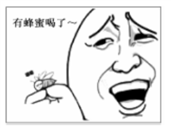 21．上面的漫画讽刺了一些人不懂得①人们可以建立人为事物的联系    ②共性与个性具体的历史的统一③把革命热情和科学态度结合起来  ④量的积累对事物发展的重要性A. ①②    B. ②③    C. ③④    D. ①④22．2016年11月14日，国务院印发了《关于做好自由贸易试验区新一批改革试点经验复制推广工作的通知》，决定在全国范围复制推广上海、天津、广东、福建等4个自贸试验区的19项改革试点经验。这一做法的哲学依据是①矛盾的普遍性寓于特殊性之中    ②没有矛盾普遍性就没有特殊性③矛盾普遍性之中包含着特殊性    ④矛盾普遍性通过特殊性表现出来A．①③     B．①④     C．②③    D．②④23.“中华民族历来重视家庭。中华民族传统家庭美德铭记在中国人的心灵中，融入中国人的血脉中，是支撑中华民族生生不息、薪火相传的重要精神力量，是家庭文明建设的宝贵精神财富。”一“习”话彰显总书记的家国情怀。总书记深厚的家国情怀是基于①“家是小小国，国是千万家”，整体和部分不可分割②“衣食足而知荣辱”，社会意识具有相对独立性③“民惟邦本，本固邦宁”，人民群众是社会历史的主体④“射人先射马，擒贼先擒王”，想问题办事情要抓关键A.①②     B.①③      C. ③④       D.②④24．有学者认为，战国至西汉初农民的桑麻纺织业、家畜饲养和园艺种植等多种经营的收入，可占农家生产总收入的40%以上。这种观点A．推翻了对古代抑商政策的固有认识		B．否定了古代中国农业经济的基本特点C．深化了对古代中国自然经济的理解		D．肯定了战国至汉初私营纺织业的发达25．孟子提出：“桀纣之失天下也，失其民也；失其民者，失其心也，得天下有道：得其民，斯得天下矣；得其民有道：得其心，斯得民矣。”；韩非子提出：“夫拼之用力也劳，而民为之者，曰：可得以富也。战之事也危，而民为之者，曰：可得以贵也。”可见二者 A.提倡“以民为本”						B.以人性为出发点探讨问题 C.主张儒法二家为统治思想				D.探讨的根本问题是一致的26．钱穆认为：“汉代的选举，是由封建贵族中开放政权的一条路；唐代的公开竞选，是由门第特殊阶级中开放政权的一条路。”这表明汉唐选官制度A．冲破了旧有的官吏来源               B．标志着贵族权力的丧失C．完善了官员选拔的程序               D．存在着明显的制度局限27.汉武帝时全国分设有13“州”监察区。《汉书》在分叙西汉疆域时并不按州而按郡国排列，亦不载州之治所；记述东汉历史的《续汉书》则将郡国改为按所隶州排列，并将各州治所一一注出。这表明两汉时期A. 监察制度日益完善                 B. 郡国并行从未改变C. 地方制度发生更易                 D. 史书记事有失严谨28．徐中约在《中国近代史》中写道：“战败无可置疑地证明了满人无力应付时代的挑战，自强运动那种表面化的现代化，无法使江河日下的统治获得新生。”符合这一论述的历史过程是A．从禁烟运动到鸦片战争    B．从洋务运动到甲午战争C．从维新运动到义和团      D．从戊戌变法到清末新政29. 20世纪初，广东中部地区在织绣厂工作的女人很多，其中上千名女孩组成了一个专门反对包办婚姻的协会，主张和丈夫过新式的生活，有回娘家看望母亲的合法权利。这表明当时的中国A. 传统的家庭格局逐渐改变    B. 女性的社会地位大大提高C. 工业文明推动了观念进步    D. 女性成为社会生产的主力30．南京临时政府成立不久，实业部电令各省从速设立实业司，以为各省实业管理机关。并指出'实业为将来民国生存命脉，“已成者当竭力保护，未成者当事先筹划”。这反映出A.“实业救国”思潮深入人心              B．当时政府积极发展实业C.民族工业将成为主流经济                D．实业有利近代经济转型31．下图是1949～1957年上海工业发展状况统计图。对该图的解读正确的是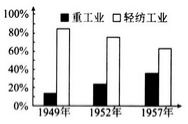 A. 上海重工业的增长率低于轻纺工业    B. 突出体现“一五计划”建设的特点C. 上海国民经济比例关系得到了改善    D. 说明上海工业经济的发展明显好转32．公元前5世纪，雅典民主政治繁荣。当时喜剧具有浓厚的政治色彩，多讽刺社会上的著名人物或者当权人物。这反映出当时A.公民言论相对自由				B.人们认识到雅典民主的局限C .喜剧题材比较狭窄				D.雅典政治生活被少数人左右33．有人将英国政治制度分成两个部分，一是“尊严的部分”，一是“效率的部分”。“尊严的部分”具有激发和保留人们崇敬之心的功能，它使政治制度获得了权威和动力，而“效率的部分”是对这种权威的现代运用。“尊严的部分”“效率的部分”分别指的是A. 君主制和议会制　　　　　　	B. 君主制和共和制C. 立宪制和共和制				D. 立宪制和议会制34．目前俄罗斯教科书修订专家组一致认为：20世纪30年代苏联所经历的是苏联现代化道路的一种选择。这一评价A.积极肯定了斯大林模式	B.认为苏联20世纪30年代已实现现代化C.满足了俄罗斯政治需求	D.意在说明苏联现代化道路具有时代特征35．特朗普就任美国总统第三天，就签署了退出亚太多边自由贸易协定TPP的行政命令，此举多被解读为贸易保护主义与反全球化。此前，泰国、韩国、加拿大、欧盟也爆发过反全球化抗议活动，这些反全球化现象反映出全球化的最大弊病是A. 损害发展中国家利益   	 B. 世界范围财富分配不均C. 不利于世界经济发展   	 D. 削弱发达国家经济地位答案1．【解析】人口死亡率＝死亡人口总数/总人口数，先计算出各年龄段的死亡人口数，一次是1200人、3900人、3750人，合计死亡人口是8850人，再除以总人口数10000人，甲组人口死亡率是0.885%，D正确。A、B、C错。【答案】D2.【解析】根据表格数据，甲组人口老龄化超过15%，表示发达国家，乙组人口老龄化约5%，表示发展中国家，A错。根据表格数据，结合前面分析，死亡总人口数是甲组大于乙组，B错。多数发展中国家人口死亡率都低于发达国家，C错。甲组人口死亡率偏高一些，主要原因是甲组老年人口比例高，D正确。【答案】D3. 【解析】请在此填写小题的解析!本题主要考查等压线的判读。读图分析可知，图中等压差为3hpa，甲位于1005hpa和1008hpa两条等压线之间，则气压值范围为1005hpa-100hpa8，所以对比选项1007hpa在其范围内，故B正确，A、C、D错误。【答案】B4.【解析】请在此填写小题的解析!该题主要考查风的形成与风向的判断。读图可知，乙地位于低压中心的东南部，水平气压梯度力指向正北，地转偏向力使其向右偏，形成西南风。故C正确，A、B、D错误。【答案】C5.【解析】请在此填写小题的解析!本题主要考查等压线的综合判读。图中②位于低压中心而多雨，①③位于锋面的冷气团一侧而多阴雨天气，④地等压线凸向低值区，说明该地为高压脊，应该为晴朗的天气，故D正确，A、B、C错误。【答案】D6. 【解析】图示时期，该居住小区建成区面积和建筑物数量的增长率都大于0，说明建成区面积和建筑物数量一直在增大，不存在下降情况，故选C。【答案】C7. 【解析】图中建筑物数量的增长速度大于建成区面积的增长速度，意味着区内建筑物密度越来越大，说明区内的土地利用率提高了，C错。该小区的环境质量会有所下降，A对；建筑物高度的变化与建筑物的数量变化无关，B错；该居住小区是按规划调整的，故建筑物的数量变化不会导致建成区面积的盲目扩张，D错。故选A。【答案】A8.【解析】根据图示信息，水库位于海拔2000米以上地区，为高原水库，选项中A项符合。【答案】A9.【解析】2006年较之1992年，该水库8月，引水口以下水温垂直变化不明显，A错；而水面以下60米，等值线密集，水温变化更剧烈，B错；引水口水位在3－10月等温线较稀疏，水温年内变化较为缓和，C对；引水口水位在3－10月最高水温出现时间较晚。【答案】C10. 【解析】根据图例结合图示可知，8日重度霾分布在京津冀、东北平原、四川盆地，选B。【答案】B11. 【解析】“霾”与雾虽然有关系，但二者不同，雾是自然现象，霾是污染天气，①错；但霾与雾有关系，霾比雾的相对湿度较小，雾导致污染难以扩散，可能会发展成霾，②对；降水由西向东，故霾日的消散也是自西向东，③错；霾会使大气中的悬浮颗粒物增多，大气能见度降低，出行要注意安全，④对，选B。【答案】B12．【解析】对购买1.6升及以下排量用车实施减半征收车辆购置税的优惠政策后，消费者买车的积极性应该是增加，故需求曲线应该是向右平移，同时这对企业来说也是一种好的政策，因此供给曲线也应该向右平移，故选项A正确。【答案】A13.【解析】由于关注的成本大大降低，商业和文化的未来不在传统需求曲线的头部，关注“尾部”产生的总体效益甚至会超过“头部”，这说明“互联网＋”时代企业要完善产品结构，创造个性化的、非替代性的产品或服务，关注小额消费者，汇集零散流量形成巨大商业价值，故②③符合题意，可以入选；①中“大胆舍弃优质客户和拳头产品”说法错误，排除；④不符合题意，排除。故本题答案选B。【答案】B14．【解析】“推进股票、债券市场改革和法治化建设，促进多层次资本市场健康发展”有利于我国资本市场的市场化、法治化，为支持实体经济做出更大贡献，①正确；这一意见的提出有利于实施积极的财政政策和稳健的货币政策，②不选；投资者的实际收入受多种因素的影响，这一意见的提出并不一定会增加投资者的实际收入，③不选；“促进多层次资本市场健康发展，提高直接融资比重”有利于营造公平合理的金融环境，降低投资风险，保护投资者的利益，④正确。【答案】C15．【解析】本题主要考查的是提高开放型经济发展水平的知识。选项①独立自主、自力更生是原则不是战略，同时与题意无关，故排除；选项③说法错误，错在“引领”两个字 ，故排除。选②③符合题意，所以选B。【答案】B16．【解析】本题考查的是社会主义主义民主政治的知识。材料中《规划》经过一系列的征求意见，为的是作出科学的决策，是民主决策的体现，故选项①②正确；选项③④与材料无关，故本题答案选A。【答案】A17．【解析】人大有全国人大和地方各级人大之分，①排除。审议权属于人大代表的权利，全国人大及其常委会行使立法权、决定权、任免权和监督权，②说法错误。③④说法正确且符合题意，因此选C。【答案】C18.【解析】我国积极引导宗教与社会主义社会相适应，宗教团体成为联系信教群众的爱国组织，①正确；宗教的本质没有发生变化，依旧是唯心主义，②错误；各界信众共同祈愿世界和平友爱，说明③正确；宗教信仰自由是宪法规定的公民的一项基本权利，④错误。【答案】A19．【解析】《我是歌手》之所以成功就在于其形式符合人民大众的需求，得到了人民群众的认可，所以②入选；其创新了以往此类节目的形式，既体现了专业艺术，又抓住了商业机遇，所以④入选；①不符,节目版权是从韩国引进的，夸大了作用，与现实不符；③错，保障人民群众的基本文化权益要由政府承担。【答案】C20.【解析】该村根据当地自然资源的实际情况发展经济，并转型成功，说明成功的实践是基于对事物本质及规律的把握，故①符合题意；失败与成功有明确的界限，不能把二者混为一谈，故②错误；“该村汲取教训，改变思路”，最后取得成功，这说明善于总结经验教训是取得成功的重要条件，故③符合题意；通过实践把观念中的东西变成现实的东西，要遵循客观规律，不是总能成功的，故④错误；故本题答案选B。【答案】B21．【解析】本题主要考查的是量变引起质变的知识。漫画中的做法不是没有建立联系，而是没有正确建立联系，排除①；漫画不涉及矛盾普遍性与特殊性的关系，故排除②。漫画中的人，逮住一只蜜蜂试图喝到蜂蜜的做法，是不科学的，忽视了量的重要性，③④正确；故本题答案选C。【答案】C22．【解析】将自由贸易试验区改革试点经验进行复制推广，体现了矛盾的普遍性和特殊性的辩证关系，①④正确；②③说法错误，不选。【答案】B23.【解析】“衣食足而知荣辱”，说明的是社会存在决定社会意识，而不是社会意识具有相对独立性，②说法错误；④在材料中没有体现，与题意无关。【答案】B24．【解析】本题考查古代自然经济相关知识。材料中尽管提出了桑麻纺织、家畜饲养及园艺种植，但并未说明其在商业领域内的流通，无论是重商还是抑商政策均无从体现，故A项错误。材料中不能体现对古代中国农业经济的基本特点的否定，故B项错误。传统意义而言，古代中国经济很大程度上表现为精耕细作、男耕女织的小农经济。而本题中关于桑麻纺织、家畜饲养及园艺种植等比重的描述，使得对古代经济的认识视野进一步拓宽，理解也随之深化，故C项正确。本题私营纺织业在家庭总收入中的比重及总量无从体现，其是否发达亦不可知。故D项错误。综上所述，本题正确答案为C。【答案】C25．【解析】材料提到，得天下有道：得其民，斯得天下矣；得其民有道：得其心，斯得民矣……夫拼之用力也劳，而民为之者，曰：可得以富也。战之事也危，而民为之者，曰：可得以贵也，结合所学知识可知，这反映了孟子和韩非子都主张为政得民，从而维护统治，故他们探讨的根本问题是一致的，故D项正确。提倡“以民为本”，只符合孟子，故A项排除。材料无法体现以人性为出发点探讨问题，故B项排除。当时儒法二家没有糅合为统治思想，故C项排除。【答案】D26．【解析】本题考查学生解读史料获取信息能力。本题考查的是对材料的理解分析能力。从材料中的“是由封建贵族中开放政权的一条路”“ 是由门第特殊阶级中开放政权的一条路”可以看出，不论是汉代还是唐代的选官制度都促进了社会阶层之间的流动性。所以答案选A项。并不会丧失贵族权力，故B项错误；没有提及完善选拔程序，排除C项；材料无提到制度的局限性，排除D项。【答案】A27.【解析】本题考查学生对所学知识的掌握能力。材料中主要介绍了汉代的地方区域划分形式。A选项只是 关注到汉武帝时期的措施，但是东汉并没有如此划分地方行政区域；B选项错误,东汉时期已经没有国存在；C选项符合题意；D选项说法错误，并与此无关。【答案】C28．【解析】依据所学，材料所言“战败”应是指的甲午战争的失败。19世纪60年代，地主阶级的洋务派进行了以自强、求富为口号的自救运动。但甲午战败表明单纯学习西方技术无法达到“新生”之目的。所以应选B项。AC项无法体现“自强运动”——洋务运动，D项无法体现战败，故排除。【答案】B29. 【解析】材料反映很多妇女走出家门到纺织厂工作后，有了新的主张，说明工业文明推动了观念进步，故答案为C项。材料没有涉及家庭格局的改变，排除A项；材料只是反映妇女有了新的主张，并不能说明其社会地位大大提高，排除B项；D项说法材料未体现，故
排除。【答案】C30．【解析】据材料提到，南京临时政府成立不久，实业部电令各省从速设立实业司……指出'实业为将来民国生存命脉，结合所学知识可知，这反映出当时政府积极发展实业，故B项正确。材料无法体现“实业救国”思潮深入人心，故A项错误。当时小农经济占主导，民族工业不会成为主流经济，故C项错误。材料主旨不在于实业有利近代经济转型，故D项错误。【答案】B31．【解析】由统计图可以看出，从1949年到1957年，重工业比重有较大提高，轻工业有所下降，突出体现了“一五”计划以发展重工业为主的特点。故答案为B项。从统计图来看，上海重工业增长率超过轻工业，A项说法错误，排除；CD项材料不能体现，排除。【答案】B32．【解析】本题主要考查古希腊的民主政治。材料“当时喜剧具有浓厚的政治色彩，多讽刺社会上的著名人物或者当权人物”说明喜剧作品常讽刺雅典官员，或取笑当时的一些思想家，诉诸人的理智，暴露人的弱点，体现了人文主义思想发展，公民言论自由，故A项正确；材料不能体现雅典民主的局限，故B项错误；C、D项与材料主旨无关，排除C、D项。【答案】A33．【解析】题干材料中“‘尊严的部分’具有激发和保留人们崇敬之心的功能，它使政治制度获得了权威和动力”，表明英国政治制度中“尊严的部分”是指君主制，而“效率的部分”是对这种权威的现代运用，即议会制，议会行使原来专制君主的立法权、财政权等。故答案为 A 项。其他三项与上述分析不能对应，排除 BCD 项。【答案】A34．【解析】本题考查斯大林模式。依据材料“20世纪30年代苏联所经历的是苏联现代化道路的一种选择”体现了斯大林模式是国情的选择，并不是肯定斯大林模式，故A项错误，D项正确；根据所学知识可知苏联20世纪30年代已实现现代化不符合史实，故B项错误；俄罗斯教科书修订专家组的一致观点与俄罗斯政治需求无关，故C项错误。【答案】D35．【解析】根据材料“美国退出亚太多边自由贸易协定”、“泰国、韩国、加拿大、欧盟也爆发过反全球化抗议活动”和结合所学知识可知，这些反全球化现象说明经济全球化是一把“双刃剑”，一方面推动全球生产力发展，加速世界经济增长，为发展中国家追赶发达国家提供了一个难得的历史机遇的同时；另一方面也加剧了国际竞争，造成贫富悬殊，南北差距等一系列问题。A项损害发展中国家利益德的说法错误，排除；C项不利于世界经济发展的说法错误，排除；D项削弱发达国家经济地位的说法错误，排除；材料反全球化现象反映出全球化的最大弊病是世界范围财富分配不均，所以选B项。【答案】B